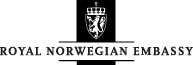 DOCUMENT CHECKLIST SCHENGEN VISA TO NORWAYSEAFARERSSubmit all required documents when you meet at VFS, otherwise the application may be rejected. Print out this list, tick off the boxes and sign.
Original passport valid for three months after the intended travel and containing at least two blank pages. Copies of the bio data page and used pages One photo not older than six months, not edited (requirements)A signed print out of the harmonised application form from the UDI online application portal Travel medical insurance valid for the entire trip and the entire Schengen area, with coverage of at least EUR 30,000, if not covered by the employerEmployment contractSeaman’s book, if relevantInvitation letter from the maritime agency of the Schengen country where the sailor will join the vessel. The signed invitation must carry the agency’s seal and include the following data:The seafarer’s full namePlace and date of birth, passport number, seaman’s book number (if relevant), including the date of issue and period of validityDate of issue and period of validity of the invitationThe seafarer’s position on the vessel Date and airport of entry in the territory of the Schengen countriesName of the vesselPort of boardingDuration of the contractItinerary that the seafarer will follow to arrive in the Schengen country of destinationThe name and address of the agency that will submit the visa application and, upon the seafarer’s arrival, be in charge of transporting him to the vesselOPTIONAL:OPTIONAL:If you want another person to represent you during the case process, you can give the person a Power of Attorney If you are applying for a long-term visa with multiple entries, we recommend that you submit your previous visas with entry/exit stampsApplicant’s remarks (if any) and signature: VFS’ remarks:VFS center:                     Date:                     Signature: